TOREK, 5. 5. 2020ŠPORT: Vaje za moč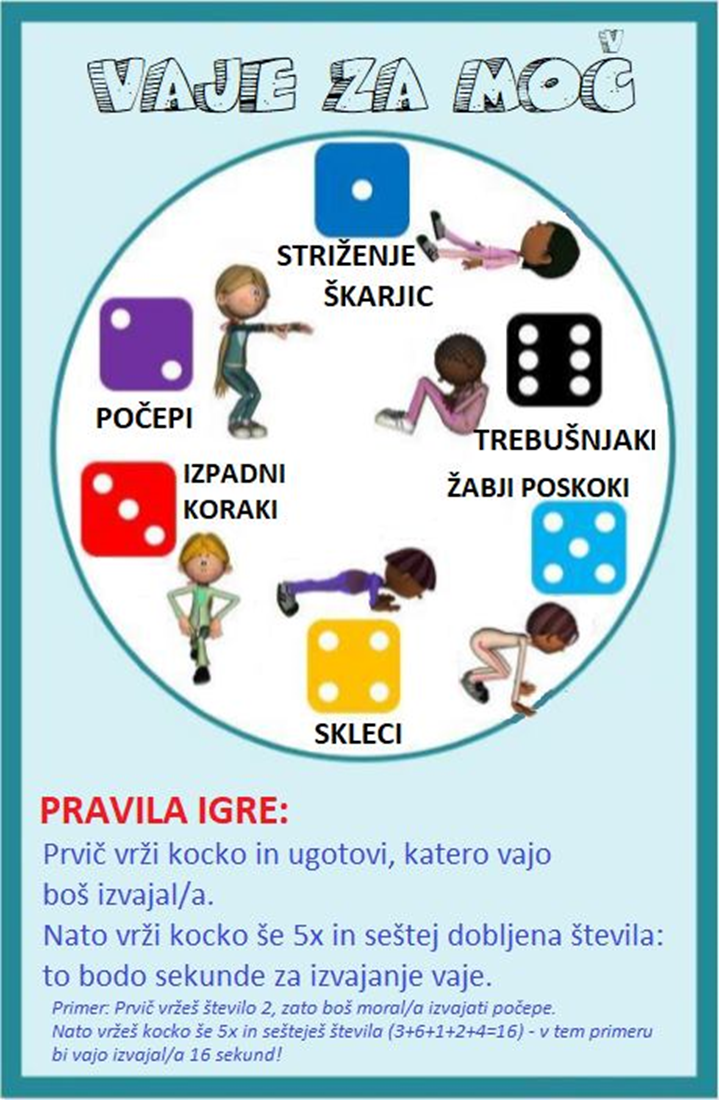 MATEMATIKA: Preverim svoje znanje1. V DZ MAT na strani 107 in 108 preveri svoje znanje brez pomoči      domačih. 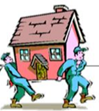 IZZIVReši miselne orehe na strani 109.                                                                Tvoja učiteljica PepcaSLOVENŠČINA: D. Litchfield: Medved in klavirhttps://zalozba-zala.si/wp-content/uploads/2019/06/medved-in-klavir-preview2.pdfV slovenski zvezek napiši naslov.V vsaj treh povedih napiši, kaj zgodba sporoča. Pomagaj si s podčrtanimi besedami v 1. nalogi.